Tablo 1: Merkez Tarafından 2021 Yılında Düzenlenen EtkinliklerBilimsel FaaliyetTürü (Konferans,  Seminer, Çalıştay, Eğitim vb.)Tarihi“Kadına Yönelik Şiddete İlişkin Hukuki Mevzuat”, Prof. Dr. Gülriz UYGUR, Nişantaşı ÜniversitesiKonferans(Çevrimiçi)28 Ocak 2021“Hukuk Eğitiminde Toplumsal Cinsiyeti Ana akımlaştırma”, Prof. Dr. Gülriz UYGUR, Özyeğin Üniversitesi, Sunum(Çevrimiçi)29 Ocak 2021“İstanbul Sözleşmesi Işığında Aktivist Avukat”, Prof. Dr. Gülriz UYGUR, Uçan Süpürge, Sunum(Çevrimiçi)20 Şubat 2021“Toplumsal Cinsiyet Eşitsizliği ve Hukuk”, Prof. Dr. Gülriz UYGUR, Bilkent Üniversitesi LIFE Kulübü28 Şubat 20218 Mart Dünya Emekçi Kadınlar Günü Kapsamında, Doç. Dr. Emel MEMİŞ ile "Kadının Ev İçi Emeği", CTS-KASAUM 8 Mart Etkinlik(Çevrimiçi)1 Mart 20218 Mart Dünya Emekçi Kadınlar Günü Kapsamında, Prof. Dr. Serpil SANCAR ile “Mor Sohbetler”, CTS-KASAUM8 Mart Etkinlik(Çevrimiçi)4 Mart 2021(100 Katılımcı)Kadına Yönelik Şiddetle Mücadele Ankara İl Teknik Kurulu üyeleri olan 4 Mart 2021’de yapılan toplantıya KASAUM’u temsilen Prof. Dr. Gülriz UYGUR ve Arş. Görv. Funda KAYA katılmış olup, etkinlik planı sunmuşlardır. Toplantı (Çevrimiçi)Sunulan Etkinlik Planı Başlıkları:2.1. Ankara Üniversitesi Hukuk Fakültesi öğrencilerine yönelik olarak kadına yönelik şiddet ve aile içi şiddetin önlenmesi hakkında hukuk kliniği eğitimi, 2.2. Kamuya yönelik cinsel taciz ve saldırıya karşı farkındalık kazandırmak ve şiddet mağdurlarına destek sağlamak için çalışmalar,2.3. Kadın çalışmaları alanında eğitim programları,2.4. Kadına yönelik şiddet ve aile içi şiddetin önlenmesi için kamuya yönelik farkındalık çalışmaları. 4 Mart 20218 Mart Dünya Emekçi Kadınlar Günü Kapsamında, Prof. Dr. Öznur ÖZDOĞAN ile “Kadın, Üretim ve Değerler”, CTS-KASAUM8 Mart Etkinlik(Çevrimiçi)6 Mart 20218 Mart Dünya Emekçi Kadınlar Günü Kapsamında, Dr. Olcay KARACAN ve Genç TEMA Vakfı ile birlikte “Şiddet Nedir ve Türleri Nelerdir?”, CTS-KASAUM8 Mart Etkinlik(Çevrimiçi)8 Mart 2021“Sembollerin Ötesinde İstanbul Sözleşmesi”, Prof. Dr. Gülriz UYGUR Maltepe ÜniversitesiKonferans(Çevrimiçi)8 Mart 2021“İnsan Haklarıyla Hukuku Gerekçelendirmek Semineri”, Prof. Dr. Gülriz UYGURSeminer(Çevrimiçi)8-17 Mart“Kadına Yönelik Şiddeti Önlemede Hukuk”, Prof. Dr. Gülriz UYGUR , İTUKonferans(Çevrimiçi)9 Mart 20218 Mart Dünya Emekçi Kadınlar Günü Kapsamında, Dr. Öğr. Üyesi Büşra ASLAN CEVHEROĞLU ile “Psikoloji Penceresinden Erken Yaşta Evlilikler”, CTS-KASAUM8 Mart Etkinlik(Çevrimiçi)9 Mart 20218 Mart Dünya Emekçi Kadınlar Günü Kapsamında, Yapımcı-Yönetmen Burçe BAHADIR ile “Ölü Kadınlar Memleketi”, CTS-KASAUM8 Mart Etkinlik(Çevrimiçi)10 Mart 20218 Mart Dünya Emekçi Kadınlar Günü Kapsamında, Prof. Dr. Tuğrul ERBAYDAR ile “Toplumsal Cinsiyet ve Afetleri”i CTS-KASAUM8 Mart Etkinlik(Çevrimiçi)11 Mart 2021“Kadına Yönelik Şiddet ve Pandemi”, Prof. Dr. Gülriz UYGUR, Çanakkale Kadın DerneğiKonferans(Çevrimiçi)11 Mart 20218 Mart Dünya Emekçi Kadınlar Günü Kapsamında, Prof. Dr. Nilay ÇABUK KAYA ile “Sosyoloji Perspektifinden Çalışma Yaşamında Kadın”, CTS-KASAUM8 Mart Etkinlik(Çevrimiçi)12 Mart 2021“Kadına Yönelik Şiddeti Önlemede Hukuk”, Prof. Dr. Gülriz UYGUR, Marmara HukukKonferans(Çevrimiçi)20 Mart 2021Mor Sohbetler-Prof. Dr. Seçil BÜKER "Yaşlı Kadının Maskeleri" KASAUM(Çevrimiçi)25 Mart 2021(124 Katılımcı)27 Mart Dünya Tiyatrolar Günü’nde Prof. Dr. Nurhan KARADAĞ anısına “Karadağ’lara Selam Olsun” Prof. Dr. Güzin YAMANER, Dilara Umay KOYUNCU, Cemal KARADUMAN ADA’dan bir “YOL” Online Gösteri Gösteri(Çevrimiçi)27 Mart 2021Beslenme Antropolojisi Atölyesi, Doç. Dr. Melike KAPLAN, Prof. Dr. Timur GÜLTEKİN, Atölye(Çevrimiçi)29 Mart-6 Haziran 2021(Her Cuma)“Adaletsizlik Perspektifinden Cinsel Taciz ve Saldırı”, Prof. Dr. Gülriz UYGUR, Maltepe Üniversitesi Güzel Sanatlar, Konferans(Çevrimiçi)30 Mart 2021Beslenme Antropolojisi Atölyesi, “Beslenme ve Kültür: Evcı-Toplayıcılıktan Modern Zamanlara “Yemek” Doç. Dr. Melike KAPLANAtölye(Çevrimiçi)2 Nisan 2021Bilkent Üniversitesi Toplumsal Duyarlılık Projeleri Gönüllülük Zirvesi,”Kadınların Güçlenmesinde Sözlü Tarih, Kadın Anlatıları, Dinamikler, “Eline Şiddet Değmesin” konulu eğitim günlerinde, eğitici olarak yer almak, Prof. Dr. Güzin YamanerKonferans(Çevrimiçi)4 Nisan 2021Mor Sohbetler-Prof. Dr. Berna ARDA’nın moderatörlüğünde, Prof. Dr. Esin DAVUTOĞLU ŞENOL, Prof. Dr. Deniz ÇALIŞKAN ve Doç. Dr. Nüket PAKSOY ERBAYDAR, "Pandemi Günlerinde Kadın ve Sağlık” üzerine panel, KASAUM Panel(Çevrimiçi)20 Nisan 2021(60 Katılımcı)“Kadın Hareketi Tarihi ve Feminist Teori Online Atölyesi, Prof. Dr. Güzin Yamaner, Ankara Üniversitesi CTS birimiAtölye(Çevrimiçi)1 Mayıs 2021KASAUM-Fe Dergi Yeni Sayı Çıktı (2021 Haziran)Dergi1 Haziran 2021TBMM Kadına Yönelik Şiddetin Sebeplerinin Belirlenmesi Araştırma Komisyonunun 7. Toplantısına 03.06.2021 tarihinde saat:13.00’da KASAUM’u temsilen, Merkez müdürümüz Prof. Dr. Semire Ruken ÖZTÜRK katılmıştır. Anılan toplantıya YÖK Başkanıyla birlikte 4 üniversite merkezi temsilcisi katılmıştır. Temsilciler 7'şer dakikayla sınırlı sunum yapmışlardır. Sunum sonrası komisyon üyesi milletvekillerinin soruları yanıtlandı.   Toplantı(Yüz yüze) (yer: TBMM Yerleşkesi Anabina)3 Haziran 2021Dünden Bugüne “…10 Yıldır Beraberiz” CTS Etkinlikleri 2011/2021 Moderatör Prof. Dr. Gülriz UYGUR, Konuşmacılar: Prof. Dr. Alev ÖZKAZANÇ, Prof. Dr. L.Funda Şenol CANTEK, Prof. Dr. Tamay BAŞAĞAÇ GÜL, CTS BirimiPanel (Çevrimiçi) 15 Eylül 2021Dünden Bugüne “…10 Yıldır Beraberiz” CTS Etkinlikleri 2011/2021  Moderatör Prof. Dr. Güzin YAMANER, Konuşmacılar: Maviye KAYA, Yusuf Enes KARATAŞ, Muhammet KOÇAKGÖL, Nisa GÖÇMENOĞLU, Merve GEÇİCİ Panel (Çevrimiçi)29 Eylül 2021Ankara Üniversitesi Kadın Sorunları Araştırma ve Uygulama Merkezimiz (KASAUM), Kadın Çalışmaları Anabilim Dalı öğretim üyeleri ile Toplumsal Cinsiyet Eşitliği Sertifika Eğitim Programı başlamıştır. Düzenlenecek sertifika programı, 09 Ekim-25 Aralık 2021 tarihleri aralığında 12 hafta sürecektir.Sertifika Eğitimi (Çevrimiçi)9 Ekim 2021 (27 Katılımcıyla)Prof. Dr. Serpil SANCAR, "Kadın Çalışmaları Anabilim Dalı Açış Dersi" mizde "Türkiye'de Kadın Hareketinin Gündemi Ne Olmalı?" üzerine konuşma, KASAUM ve Kadın Çalışmaları Anabilim Dalı İşbirliği ile. Konferans(Çevrimiçi13 Ekim 2021Dünden Bugüne “…10 Yıldır Beraberiz” CTS Etkinlikleri 2011/2021, Moderatör Prof. Dr. Elif Ekin Akşit Vural, Konuşmacılar: Prof. Dr. Tuğrul ERBAYDAR ve Muhammet KOÇAKGÖLPanel (Çevrimiçi)20 Ekim 2021Ankara Üniversitesi akademik ve idari toplam 139 personele Cinsel Taciz ve Cinsel Saldırıyla Mücadele Eğitimi, Prof. Dr. Gülriz UYGUR, Prof. Dr. Elif Ekin AKŞİT VURAL, Prof. Dr. Şennur KIŞLAK, Prof. Dr. Güzin EVLİYAOĞLU, Prof. Dr. Serap ŞAHİNOĞLU, CTS Eğitim(Çevrimiçi) 8 Kasım 2021(139 Katılımcı)Yapılacak Etkinlikler (Kasım-Aralık 2021)  Yapılacak Etkinlikler (Kasım-Aralık 2021)  Yapılacak Etkinlikler (Kasım-Aralık 2021)  Doç. Dr. Emel MEMİŞ, “Yapısal Şiddet ve Ekonomi”- CTS/KASAUMKonferans(Çevrimiçi)25 Kasım 2021(34 Kişi)"Kadına Yönelik Şiddet İzleme Komitesi"nin 2021 yılı toplantısı Aile ve Sosyal Hizmetler Bakanımız Sayın Derya YANIK'ın başkanlığında, Adalet Bakanımız Sayın Abdulhamit GÜL ve İçişleri Bakanımız Sayın Süleyman SOYLU'nun teşrifleriyle 25 Kasım 2021 tarihinde saat 14:00'te Ankara Hakimevinde (Dikmen) gerçekleşmiş olup, Merkezimizi temsilen Müdürümüz Prof. Dr. S. Ruken ÖZTÜRK katılmıştır. Toplantı 25 Kasım 2021Av. Aslı Koçak ARIHAN, “Kadına yönelik Şiddetle Mücadelede Gelincik Merkezinin Önemi”- CTS/KASAUMKonferans(Çevrimiçi)26 Kasım 2021(31 Kişi)Prof. Dr. Güzin YAMANER, “Kadın Çalışmaları Öğrencileri”- CTS/KASAUMKonferans(Çevrimiçi)29 Kasım 2021 (31 Kişi)25 Kasım-6 Aralık Cinsel Taciz ve Saldırıya Karşı (CTS) bilgilendirme Etkinlikleri- CTS Etkinlik(Çevrimiçi)25 Kasım-6 Aralık 2021Fehmiye Ceren AKÇABAY ,"Feminist Stratejik Davalama: İlke ve Metotlar"- CTS/KASAUMKonferans(Çevrimiçi)5 Aralık 2021(27 Kişi)6 Aralık Ankara Üniversitesi Cinsel Taciz ve Saldırıyla Mücadele Günü-CTSEtkinlik(Çevrimiçi)6 Aralık 2021Kadın Sorunları Araştırma ve Uygulama Merkezi (KASAUM) öğretim üyeleri tarafından 1-2-3 Aralık 2021 tarihlerinde, Ankara Üniversitesi tüm öğrencilerine açık “Medyada Kadın Temsili ve Toplumsal Cinsiyet Eşitliğine Duyarlılık” üzerine çevrimiçi eğitim düzenlendi. Kadın Sorunları Araştırma ve Uygulama Merkezi (KASAUM) öğretim üyeleri tarafından 1-2-3 Aralık 2021 tarihlerinde, Ankara Üniversitesi tüm öğrencilerine açık “Medyada Kadın Temsili ve Toplumsal Cinsiyet Eşitliğine Duyarlılık” üzerine çevrimiçi eğitim düzenlendi. Kadın Sorunları Araştırma ve Uygulama Merkezi (KASAUM) öğretim üyeleri tarafından 1-2-3 Aralık 2021 tarihlerinde, Ankara Üniversitesi tüm öğrencilerine açık “Medyada Kadın Temsili ve Toplumsal Cinsiyet Eşitliğine Duyarlılık” üzerine çevrimiçi eğitim düzenlendi. 1. Prof. Dr. Güzin Yamaner (Devlet Konservatuvarı) Cinsiyetçi Algı ve Medyaya Yansıyan Kalıpyargıların Zemini Saat: 19.302. Prof. Dr. Nahide Bozkurt (İlahiyat Fakültesi) Din Algısı ve Kadın Saat: 20.203. Prof. Dr. Berna Arda (Tıp Fakültesi) Beden Algısı ve Toplumsal Cinsiyet Saat: 21.10Etkinlik(Çevrimiçi)1 Aralık 2021(78+70+71=219 Katılımcı)4. Prof. Dr. Gülriz Uygur (Hukuk Fakültesi) Kadının İnsan Hakları ve Kadına Yönelik Şiddet Saat: 19.305. Dr. Nadire Özdemir (Hukuk Fakültesi) Hukuk, Aile ve Kadın Saat: 20.206. Doç. Dr. Emel Memiş (Siyasal Bilgiler Fakültesi)  Medya ve Çalışma Yaşamı Saat: 21.10Etkinlik(Çevrimiçi)2 Aralık 2021( 43+39+39=121 Katılımcı)7. Doç. Dr. Tuğba Taş (İletişim Fakültesi) Görsel Kültürde Kadın Temsili Saat: 19.308. Prof. Dr. S. Ruken Öztürk (İletişim Fakültesi) Sinemada Kadın Temsili Saat: 20.20Etkinlik(Çevrimiçi)3 Aralık 2021( 50+46=96 Katılımcı)KASAUM-Fe Dergi Yeni Sayı Çıktı (2021 Aralık Sayısı)Dergi15 Aralık 2021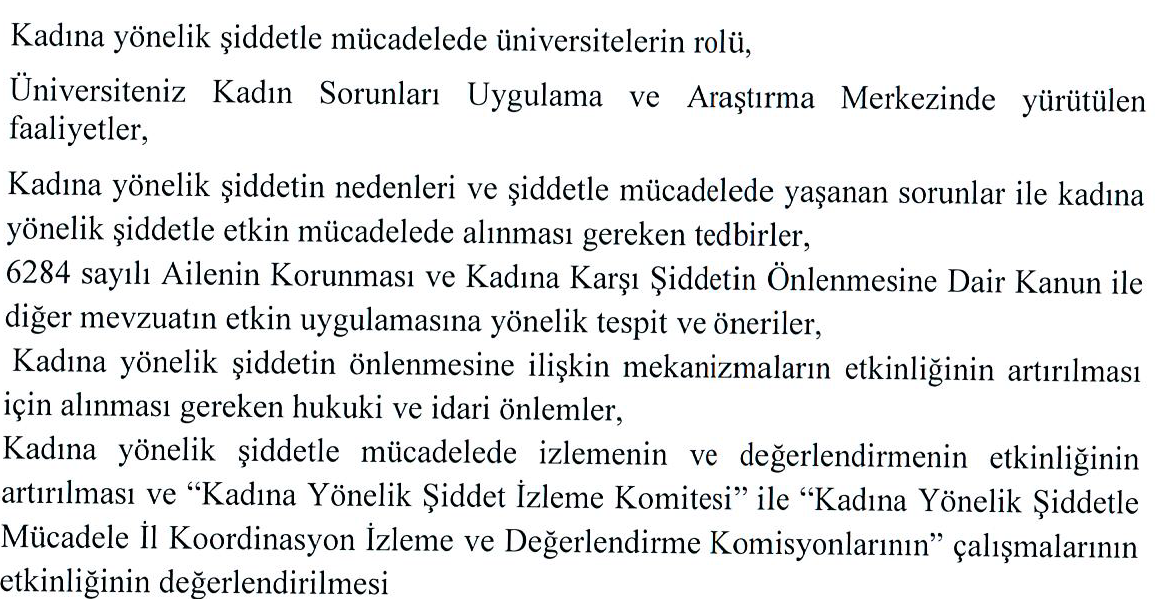 